ШКОЛА КУЛИНАРОВ "Книга здорового питания"КЕЙС-ЗАДАНИЕНа рынке дидактических средств особой популярностью пользуются те средства, которые помогают ребенку овладеть жизненно важными практико- ориентированными знаниями и умениями. К их числу относятся знания о полезной и вредной пище и умения её приготовить. Особенно эти знания и умения важны для младшего школьника, так как важно правильно питаться.Паспорт проектаАвтор-разработчик:Ульянова Кристина Гудратовна, студентка педагогического института им. В.Г. Белинского г. Пензы; Направление: 44.03.01 Начальное образование; Профиль: Начальные классы.Название проекта 
описательное или творческое название проектаШкола кулинаров "Книга здорового питания".Школа кулинаров "Книга здорового питания".Краткое содержание проекта
тип проекта;цель проекта;его направленность Образовательно-методический проект, предназначенный для изучения полезной и вредной пищи. Цель: Создать книгу рецептов полезных салатов для изучения полезной и вредной пищи для детей младшего школьного возраста;Узнать, в ходе работы над проектом, какие продукты полезны для здоровьяИз полезных для здоровья продуктов научиться готовить интересные блюда.Направленность проекта: обучающая, развивающая.Образовательно-методический проект, предназначенный для изучения полезной и вредной пищи. Цель: Создать книгу рецептов полезных салатов для изучения полезной и вредной пищи для детей младшего школьного возраста;Узнать, в ходе работы над проектом, какие продукты полезны для здоровьяИз полезных для здоровья продуктов научиться готовить интересные блюда.Направленность проекта: обучающая, развивающая.Предметное обоснование проекта (знания какого предмета нужны для разработки проекта) 1. Программа естественнонаучного образования (Окружающий мир).2. Основы конструирования и моделирования.1. Программа естественнонаучного образования (Окружающий мир).2. Основы конструирования и моделирования.Метапредметность проекта (какие профессиональные компетенции формируются у учителя при работе над проектом)Поиск, анализ, обработка, классификация, сравнение информации. Владение основами педагогического проектирования.Дизайнерские навыки.Поиск, анализ, обработка, классификация, сравнение информации. Владение основами педагогического проектирования.Дизайнерские навыки.Материалы и ресурсы, необходимые для выполнения проекта (оборудование, ресурсы, программное обеспечение) Цветная бумага, фломастеры, цветной картон,Цветная бумага, фломастеры, цветной картон,Предполагаемый продукт, его краткая характеристикаПредполагаемый продукт, его краткая характеристикаНазначение (для кого, с какой целью)Для учителя: дидактический материал для ознакомления детей младшего школьного возраста с режимом питания школьника в урочное и внеурочное время, для организации практической деятельности по установлению времени и соответствующей ему деятельности в режиме дня. Для учащихся: изготовление учащимися книги здорового питания и приготовление салата.Для учителя: дидактический материал для ознакомления детей младшего школьного возраста с режимом питания школьника в урочное и внеурочное время, для организации практической деятельности по установлению времени и соответствующей ему деятельности в режиме дня. Для учащихся: изготовление учащимися книги здорового питания и приготовление салата.Общая характеристика продуктаДидактический материал предназначен для детей в возрасте от 7 лет. Представляет собой книгу с картинками разных режимных моментов, информация о полезной и вредной пище, а также рецепт салата.Дидактический материал предназначен для детей в возрасте от 7 лет. Представляет собой книгу с картинками разных режимных моментов, информация о полезной и вредной пище, а также рецепт салата.Формируемые умения: предметныеметапредметные Предметные: определять и характеризовать вид деятельности в определенное время суток.Метапредметные: личностные – мотивация к выполнению действий по заданию учителя;регулятивные – контролировать свою деятельность при выполнении заданий, оценивать правильность их выполнения;познавательные – умение добывать информацию; сравнивать, анализировать; коммуникативные – умение строить высказывания, сотрудничать при выполнении групповой деятельности. Предметные: определять и характеризовать вид деятельности в определенное время суток.Метапредметные: личностные – мотивация к выполнению действий по заданию учителя;регулятивные – контролировать свою деятельность при выполнении заданий, оценивать правильность их выполнения;познавательные – умение добывать информацию; сравнивать, анализировать; коммуникативные – умение строить высказывания, сотрудничать при выполнении групповой деятельности. Технические характеристики продуктасостав сырья, размеры, схема предполагаемого продукта и др. Книга, изготовленная из цветного картона. Дизайнерское оформление с помощью аппликаций.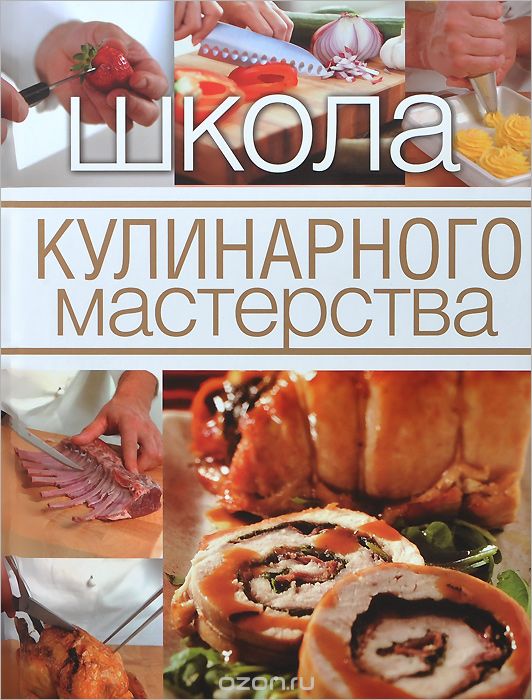 Книга, изготовленная из цветного картона. Дизайнерское оформление с помощью аппликаций.Затраты на изготовление продуктаПравила работы с продуктомПравила работы с продуктомМетодические рекомендации учителю по использованию продуктаДидактический материал предназначен– для изучения и закрепления знаний о полезной и вредной пище;– для развития у младших школьников базовых способностей, таких как мышление, воображение, внимание, целеполагание, речь и т. д.; – для организации проектной деятельности.Дидактический материал предназначен– для изучения и закрепления знаний о полезной и вредной пище;– для развития у младших школьников базовых способностей, таких как мышление, воображение, внимание, целеполагание, речь и т. д.; – для организации проектной деятельности.Правила пользования продуктом для ребенка (там, где это возможно)Этапы работы:1.Определить необходимые вещества для жизнеобеспечения организма.2.Определить полезную пищу для организма.3.Определить вредную пищу для организма.4.Поделиться рецептами вкусных здоровых блюд в книге кулинара.5. Написать рецепт моего салата.6.Приготовить салат по рецепту.7. Сделать вывод.Этапы работы:1.Определить необходимые вещества для жизнеобеспечения организма.2.Определить полезную пищу для организма.3.Определить вредную пищу для организма.4.Поделиться рецептами вкусных здоровых блюд в книге кулинара.5. Написать рецепт моего салата.6.Приготовить салат по рецепту.7. Сделать вывод.